Муниципальное автономное дошкольное образовательное учреждение «Детский сад №7 города Шимановска» Проект НОД по ФЭМП в подготовительной к школе группе«Путешествие по сказкам». Яворская С.Н.27.04.2017 г.Проект НОД «Путешествие по сказкам» (ФЭМП)Программное содержание:Образовательные задачи:- закрепить навыки порядкового счета в пределах 10:- учить определять месторасположение геометрических фигур в дорожке, понимать выражения «до» и «после»;- закрепить умение решать арифметические примеры в одно действие на сложение и вычитание;- продолжать формирование мыслительных операций (анализа, сравнения, обобщения);- формировать навык полных ответов на вопросы.Развивающие задачи:- развивать речь, наблюдательность, умение высказывать и обосновывать свои суждения;- развивать слуховое и зрительное внимание, память, логическое мышление, мелкую моторику;- развивать творческое способности, фантазию, творческое воображение.Воспитательные задачи:-развивать самостоятельность, умение планировать свою работу- воспитывать стремление оказывать помощь другим, которые оказались в трудной ситуации;- воспитывать дружеские взаимоотношения между детьми;- умение радоваться своему успеху и успеху своего товарища.Методы и приемы:·  Моделирования игровой ситуации с целью постановки проблемы и создания мотивации, ·  упражнения на логическое мышление   творческого характера, ·  вопросы к детям, ·  использование дидактических пособий, наглядного материала, ·  физкультминутки.Предметно-развивающая среда:Демонстрационный материал: схема из кругов с буквами, примеры, рисунок «колумбово яйцо», «теремок» и герои этой сказки. Раздаточный материал на каждого ребенка: набор геометрических фигур (3 круга, 3 квадрата, 3 треугольника, 3 овала); по 10 счетных палочек; «колумбово яйцо»; лист бумаги; карандаш. Ход занятия:Педагог создает игровую мотивацию;- Ребята, вы любите сказки?- Какие сказки вы знаете?  Назовите,- Какая сказка у вас самая любимая?- Вы готовы совершить путешествие по сказкам, чтобы выполнить задания сказочных героев?- Да!- Тогда в путь! Чтобы узнать, кто первый ждет от нас помощи – нужно обвести каждый второй круг и прочитать его имя.- Кто просит нас о помощи?- Колобок. -  «Построй дорожку для меня».- Возьмите  подносы с геометрическими фигурками и  выложите дорожку из десяти геометрических фигур так, чтобы рядом одинаковые фигуры не находились.Вопросы к выполненному заданию:- Сколько фигур вы положили?- Чем отличаются треугольник от квадрата?- Чем похожи квадрат и прямоугольник?- Что вы можете сказать о круге?- Сколько квадратов?- Сколько кругов?Педагог предлагает выполнить взаимопроверку.- Который по счету квадрат?- Назовите последнюю фигуру.- Назовите третью фигуру. Какая фигура следующая?- Молодцы, ребята, хорошо справились с заданием.- Следующее задание пришло из сказки «Теремок». Нужно помочь найти каждому герою свою комнату в новом теремке.              В              Б              А                         1                                       2Мышка – 2В, заяц – 1Б, лиса – 1В, лягушка – 1А, волк – 2Б, медведь – 2А.- Спасибо вам от зверей, но не расслабляйтесь – нас ждет Буратино. Прежде чем выполнить его просьбу, давайте сделаем его зарядку.Физминутка.- Буратино просит вас выполнить задания со счетными палочками. Из 5 палочек составить 2 треугольника.Из 7 палочек составить 2 квадрата.Из 7 палочек составить 3 треугольника.Из 7 палочек составить 2 треугольника: большой и маленький.Из 10 палочек составить 2 квадрата: большой и маленький.- Справились и с заданием Буратино.- Назовите одним словом: печка Емели, ступа Бабы Яги, ковер-самолет?- Транспорт. - Курочка Ряба, Серая шейка, гуси-лебеди?- Птицы.- «Свет мой, зеркальце, скажи и всю правду доложи. Я ль на свете всех милее и румяней и белее?». То, что показало зеркальце, разозлило царицу «Ах ты мерзкое стекло, и все врешь ты мне на зло». А увидела царица в зеркале вот это. 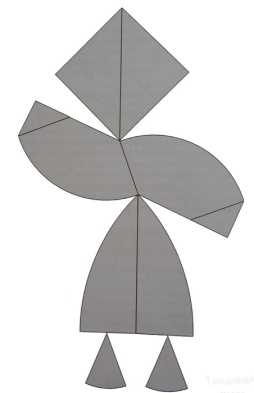 - Выложите это изображение у себя на столах. Проверьте друг друга.- Закончилось наше путешествие по сказкам. В каких сказках мы побывали?- «Колобок», «Теремок», «Приключение Буратино», «Сказка о мертвой царевне и семи богатырях».- Какое качество помогло нам выполнить задания? Что бы узнать это качество, необходимо решить примеры, выбрать буквы где ответом будет цифра 6.Д  3+3         О 8+1          Р 7-1         У 1+5          К 10-1               Ж 8-2                             Я 7+1               Б 4+2              А 5+1- Правильно, дружба! - Вам было трудно справиться с заданиями сказочных героев? Какое задание вам понравилось выполнять?